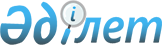 Валюталық шот ашу туралыҚазақстан Республикасы Премьер-Министрiнiң Өкiмi 1996 жылғы 17 қыркүйек N 442-ө



          Қазақстан Республикасының мемлекеттiк меншiгiн сату жөнiндегi
тендерге қатысушы шетелдiк инвесторлардың кепiлдiк жарналарын
есептеу үшiн:




          Қазақстан Республикасының Жекешелендiру жөнiндегi мемлекеттiк
комитетi Қазақстанның Халықтық Жинақ Банкiнде валюталық шот ашсын.
Қазақстанның Халықтық Жинақ Банкiнiң валюталық шотын тендер
жеңiмпазының валюталық қаржыларын Қазақстан Республикасының Қаржы
министрлiгiнiң ағымдағы шотына аудару арқылы, сондай-ақ аталған
тиiстi реквизиттер бойынша тендердiң өзге қатысушыларына кепiлдiк
жарналарын қайтару үшiн транзиттiк шот ретiнде пайдаланылсын.








          Премьер-Министр








					© 2012. Қазақстан Республикасы Әділет министрлігінің «Қазақстан Республикасының Заңнама және құқықтық ақпарат институты» ШЖҚ РМК
				